Staatskunde, Geschichte, Englisch für Sek I, Sek II	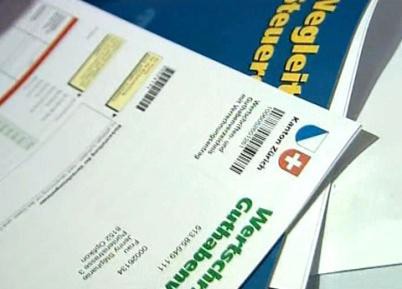 Steuern zahlenPolitik und Gesellschaft (3)14:45 MinutenZweikanal-Ton1. Wer darf in der Schweiz Steuern erheben?Laut Bundesverfassung dürfen in der Schweiz der Bund, die Kanto- ne und die Gemeinden Steuern erheben.2. Was passiert mit den Steuergeldern? Zähle fünf Beispiele auf! Mit den Steuergeldern finanzieren Bund, Kantone und Gemeinden das Gemeinwesen: z. B. Bildung, Kultur, Polizei, Militär, Naturschutz, Gesundheitswesen, Landwirtschaft, öffentliche Feiern.3. Was versteht man unter direkten Steuern?Als direkte Steuern gelten diejenigen, die mit der Steuererklärung ermittelt werden: Steuern aus Einkommen, Vermögen, Geld- oder Grundstückgewinnen.4. Welche indirekten Steuern hast du im Film kennengelernt? Die Mehrwertsteuer ist die bedeutendste Einnahmequelle des Bundes. Sie wird auf allen Gütern und Dienstleistungen erhoben. Sie ist im Preis inbegriffen und beträgt 7,6 Prozent. Weitere indirekte Steuern sind: die Hunde-, Motorfahrzeug-, Benzin-, Militärpflichtersatz-, Vergnügungs- oder Billett-, Tabak-, Bier- und Alkoholsteuer. Auch Gebühren und Zölle kann man zu den indirekten Steuerarten zählen.5. Wie hoch war die durchschnittliche Steuerbelastung pro Per- son? (Stand 2006)Die Summe aller Steuerarten betrug 2006 schätzungsweise 12 600Franken pro Person und Jahr.6. Womit lässt sich die Steuerbelastung international verglei- chen?Fachleute vergleichen die Steuerbelastung (im Verhältnis zum Brut- toinlandprodukt BIP) mit der sogenannten Fiskalquote. Nebst den Steuern sind darin auch die obligatorischen Sozialversicherungen berücksichtigt.7. Welche zwei Aufgaben können indirekte Steuern haben? Indirekte Steuern sind einerseits Einnahmequellen von Bund, Kanton oder Gemeinden. Andererseits wollen sie auch unser Verhalten len- ken, z. B. weniger Auto fahren (Motorfahrzeug- oder Benzinsteuer, Parkgebühren, Bussen oder Road Pricing) oder gesünder leben(Bier-, Alkohol- oder Tabaksteuern).8. Was verstehen wir unter Steuerwettbewerb?Mit dem Steuerwettbewerb ist die Konkurrenz unter den Kantonen gemeint, mit unterschiedlich hohen Steuertarifen reiche Leute und damit gute Steuerzahler aus dem In- und Ausland anzulocken.Steuern zahlen9. Was ist ein Steuerflüchtling?Als Steuerflüchtlinge gelten diejenigen gut verdienenden Steuerzah- lenden, die zwecks Steueroptimierung (Steuern sparen) ihren bishe- rigen Wohnort verlassen und in ein sogenanntes Steuerparadies ziehen. Dies ist in der Schweiz legal, siehe Steuerwettbewerb.10. Was ist Steuerhinterziehung?Steuerhinterziehung ist nicht legal. Wer versucht, Einnahmen oder Vermögen vor der Steuerbehörde zu verbergen, macht sich der Steuerhinterziehung schuldig und muss je nach Höhe des Verge- hens mit Nachsteuern, Busse oder Gefängnis rechnen.11. Welche Aspekte des Schweizer Steuersystems findest du gut?Individuelle Antwort12. Wo und wie würdest du das Schweizer Steuersystem verbessern?Individuelle Antwort